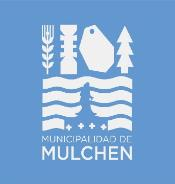 CARRO NAVIDEÑOConcurso Carro Navideño 2022Ficha de InscripciónAgrupación o Institución:____________________________________________________________Rut: _________________________________________________________Representante Legal: ___________________________________________Dirección: ____________________________________________________Comuna: _____________________________________________________Teléfono: ____________________________________________________Celular: ______________________________________________________Correo electrónico: ____________________________________________Responsable del Proyecto: ______________________________________Empresa Patrocinadora: _____________________________________________________________    Firma RepresentanteCOMISIÓN ORGANIZADORA